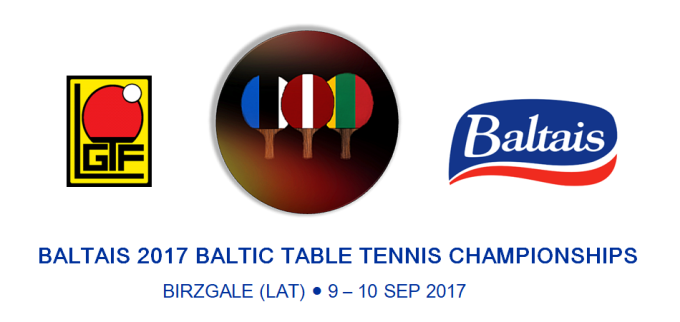 ENTRY FORM09.09.2017.-10.09.2017., Skolas street 1, Birzgale, Latvia.Please return this form not later than September 4th, 2017 to the e-mail: latgtf@latnet.lvSignature/Date: ___________________________/____________________________The Table Tennis Association ofenters the following delegation:Men’s TeamMen’s TeamMen’s TeamMen’s TeamMen’s TeamMen’s TeamMen’s TeamMen’s TeamFAMILY NAMEFIRST NAMEDate of BirthArrival date and timeDeparture date and timeDeparture date and timeAccommodation1.Free2.Free3.Free4.Men’s SinglesMen’s SinglesMen’s SinglesMen’s SinglesMen’s SinglesMen’s SinglesMen’s SinglesMen’s Singles5.6.7.8.Women’s TeamWomen’s TeamWomen’s TeamWomen’s TeamWomen’s TeamWomen’s TeamWomen’s TeamWomen’s Team1.Free2.Free3.Free4.Women’s SinglesWomen’s SinglesWomen’s SinglesWomen’s SinglesWomen’s SinglesWomen’s SinglesWomen’s SinglesWomen’s Singles5.6.7.8.CoachesCoachesCoachesCoachesCoachesCoachesCoachesFAMILY NAMEFIRST NAMEMale or FemaleArrival date and timeDeparture date and timeAccommodation1.Free2.FreeUmpireUmpireUmpireUmpireUmpireUmpireUmpire1.FreeAdditional persons (if need accommodation)Additional persons (if need accommodation)Additional persons (if need accommodation)Additional persons (if need accommodation)Additional persons (if need accommodation)Additional persons (if need accommodation)FAMILY NAMEFIRST NAMEMale or FemaleArrival date and timeDeparture date and time1.2.3.